Name: _______________________________			Email:	_________________________JUDICIAL SELECTION COMMISSIONApplication for Judicial Vacancy on the ________________________________APPLICATIONPERSONALEDUCATIONEMPLOYMENTNote: No. 14 is a separate table which enables you to copy and paste it as many times as necessary to list all previous employers.PARTNERS AND ASSOCIATESEXPERIENCEPUBLIC OFFICES/PROFESSIONAL & CIVIC ORGANIZATIONSItems to be Submitted in Separate Document(s)Please have at least two, but not more than five, letters of recommendation submitted directly to The Chair of the Judicial Selection Commission. Include letters from one or more professional adversaries. If more than five letters are submitted, only the first five received will be submitted to the Commission. Letters of recommendation may be scanned to be part of the application; however, the original letters must be mailed directly from the source to the Judicial Selection Office.Please attach a list of no more than eight (8) references.Please enclose one legal writing sample, such as a legal memorandum, opinion, or brief. If you had assistance from an associate, clerk or partner, indicate the extent of such assistance. Please submit no more than 20 pages.You may also attach a copy of one other publication you have written which you feel would be relevant to the Commission's consideration of your qualifications. For this too, please submit no more than 20 pages. If you include more than one additional publication, only one will be presented for the Commission’s review. The others will be retained on file with the rest of your application materials.If you have, currently or in the past, suffered from any mental, physical or other condition that would affect your ability to perform the essential duties of a judge, and which has not been disclosed above, please describe the nature of such condition and your treatment and explain how it would affect your service. You may answer this request, as well as Questions 29 and 30, by submission of a separate confidential letter. If you wish the letter to remain confidential, please mark “CONFIDENTIAL” at the top of the first page of the letter.  The information will be made available to each commissioner and otherwise hold the information confidential to the extent allowed by law.[Instructions: All of the answers stated in this application must be affirmed as true under penalty of perjury, by self-affirmation.]AFFIRMATIONThe undersigned hereby affirms that he/she is the person whose signature appears herein on this application for judicial appointment; that he/she has read the same and is aware of the content thereof; that the information that the undersigned has provided herein is full and correct according to the best knowledge and belief of the undersigned; that he/she has conducted due diligence to investigate fully each fact stated above; that he/she executed the same freely and voluntarily; that he/she affirms the truth of all statements contained in this application under penalty of perjury; and that he/she understands that a false answer may warrant a referral to the Disciplinary Board or other appropriate authorities.Name: _______________________________			Email:	_________________________[Instructions: the Applicant must complete the AFFIRMATION below.]Waiver of confidentiality -- ProfessionalDisciplinary Bodies and Judicial Disciplinary and Administrative BodiesThe undersigned applicant hereby waives, until the judicial position applied for is filled, the benefits of any statute, rule or regulation prescribing confidentiality of records of any administrative or disciplinary committee of the State of New Mexico, including but not limited to the Disciplinary Board of the Supreme Court, the Board of Bar Examiners, the Judicial Standards Commission and the Judicial Performance Evaluation Commission; and does authorize any of the above to furnish to the Judicial Nominating Commission, any such information, including documents, records, bar association files regarding charges or complaints filed against the undersigned, formal or informal, pending or closed, or any other pertinent data, and to permit the Judicial Nominating Commission or any of its members, agents or representatives to inspect and make copies of such documents, records, and other information.  The undersigned does hereby release and discharge the Judicial Nominating Commission, its individual representatives, and any other person so furnishing information from any and all liability of every nature and kind arising out of the furnishing of information so provided concerning the applicant. The undersigned also expressly consents to the release of his/her name and this form to the public in the sole discretion of the Judicial Nominating Commission.AFFIRMATIONThe undersigned hereby affirms that he/she is the person whose signature appears herein above on the instrument entitled, "Waiver of Confidentiality -- Professional Disciplinary Bodies and Judicial Disciplinary Bodies"; that he/she has read the same and is aware of the content thereof; that the same is true and correct according to the best knowledge and belief of the undersigned; that he/she executed the same freely and voluntarily; and that he/she affirms the truth of all these statements under penalty of perjury.If you are a current or former New Mexico judge, you must also complete the following Application for Letter of Certification and Limited Waiver of Confidentiality.  The document needs to be printed and notarized.  It should then be scanned and emailed to akin@law.unm.edu.  The original notarized document should also be mailed to:Chair, Judicial Selection Commission		 UNM School of Law
MSC11 6070
1 University of New Mexico
Albuquerque, NM 87131-0001If you have never been a judge in New Mexico, then you do not need to complete this document.APPLICATION FOR LETTER OF CERTIFICATION AND LIMITED WAIVER OF CONFIDENTIALITY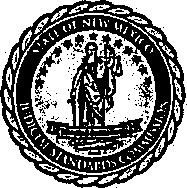 I am applying for the position of                                                                              (title of position) with(Name of entity). In connection with this application, I am required to provide and authorize release of certain information concerning my background.Pursuant to New Mexico Judicial Standards Commission Rule 6(E) (see the reverse of this form for the text of the rule), I hereby request a letter of certification of my history of non-disciplinary and disciplinary action addressed to the entity listed above. I hereby waive confidentiality of my disciplinary history, but to that extent only.I understand that once released, further publication of information contained in the letter of certification may not be prohibited by law. I hereby waive any claims against the New Mexico Judicial Standards Commission, its members, and it employees which I may now have or which may hereafter arise in connection with further publication of such information by others.JUDGE'S NAME (please print):                                                                                           DATE: 	JUDGE'S ADDRESS AND TELEPHONE:                            NEW MEXICO JUDICIAL OFFICE(S) HELD:(          )NAME, ADDRESS, AND PHONE NUMBER OF THE PERSON AND/OR ENTITY TO WHOM THE INFORMATION SHOULD BE RELEASED:(          )JUDGE'S SIGNATURE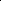 SIGNED AND SWORN TO before me this ______ day of                                                 , 20 	by 	Notary PublicCommission ExpiresJudicial Standards Commission Rule 6. Confidentiality and privilege.E. Waiver under certain circumstances. A judge applying for a position that requires a background check may, in a sworn, written document filed with the Commission, waive confidentiality regarding the judge's disciplinary history.  Upon  approval  by  the  Commission,  the  general  counsel  shall  issue  a  letter  of certification as applicable: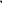 (1) That the judge has no history of non-disciplinary or disciplinary action.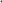 (2) That the judge has a history of docketed complaints with the Commission that resulted in either non-disciplinary or disciplinary action against the judge.(3) If  the  judge  has  a  history  of  docketed  complaints  with  the  Commission  that  resulted  in disciplinary action by the Supreme Court, the background investigators shall be referred to the Supreme Court for the public portion of the record.The completed and signed application, with attachments, including those sent by mail, must be received by the 5:00 pm deadline.  Accordingly, applications should be submitted by email to akin@law.unm.edu.Chair, Judicial Selection Commission		 UNM School of Law
MSC11 6070
1 University of New Mexico
Albuquerque, NM 87131-0001akin@law.unm.eduPlease keep a copy for your records.1. Full Name1. Full Name2. County of Residence2. County of Residence3. Birthplace3. Birthplace4. If born outside the US, give the basis for your citizenship4. If born outside the US, give the basis for your citizenship4. If born outside the US, give the basis for your citizenship4. If born outside the US, give the basis for your citizenship5. Birth Date5. Birth Date6. Marital Status6. Marital Status7. If married, list spouse’s full name7. If married, list spouse’s full name7. If married, list spouse’s full name8. Spouse’s occupation8. Spouse’s occupation8. Spouse’s occupation9. Do you have any other familial relationships that might present conflicts if you were to be seated as a judge? If so, please explain these relationships and how you would address any conflicts.9. Do you have any other familial relationships that might present conflicts if you were to be seated as a judge? If so, please explain these relationships and how you would address any conflicts.9. Do you have any other familial relationships that might present conflicts if you were to be seated as a judge? If so, please explain these relationships and how you would address any conflicts.9. Do you have any other familial relationships that might present conflicts if you were to be seated as a judge? If so, please explain these relationships and how you would address any conflicts.9. Do you have any other familial relationships that might present conflicts if you were to be seated as a judge? If so, please explain these relationships and how you would address any conflicts.9. Do you have any other familial relationships that might present conflicts if you were to be seated as a judge? If so, please explain these relationships and how you would address any conflicts.9. Do you have any other familial relationships that might present conflicts if you were to be seated as a judge? If so, please explain these relationships and how you would address any conflicts.9. Do you have any other familial relationships that might present conflicts if you were to be seated as a judge? If so, please explain these relationships and how you would address any conflicts.Answer 9: Answer 9: Answer 9: Answer 9: Answer 9: Answer 9: Answer 9: Answer 9: 10. List all places of residence, city and state, and approximate dates for the last 10 years10. List all places of residence, city and state, and approximate dates for the last 10 years10. List all places of residence, city and state, and approximate dates for the last 10 years10. List all places of residence, city and state, and approximate dates for the last 10 years10. List all places of residence, city and state, and approximate dates for the last 10 years10. List all places of residence, city and state, and approximate dates for the last 10 years10. List all places of residence, city and state, and approximate dates for the last 10 years10. List all places of residence, city and state, and approximate dates for the last 10 yearsDate(s)of ResidenceStreet AddressStreet AddressStreet AddressStreet AddressCityStateZip11. List schools attended with dates and degrees (including all post-graduate work)11. List schools attended with dates and degrees (including all post-graduate work)High School(s)College(s)Law School(s)12. Bar Admissions and Dates13. List Your Present Employment13. List Your Present EmploymentDate(s) of Employment EmployerMailing AddressBusiness PhonePositionDutiesSupervisor14. List Your Previous Employment (beginning with most recent)14. List Your Previous Employment (beginning with most recent)Dates of Employment EmployerMailing AddressBusiness PhoneBusiness FAXEmployer’s Email AddressPosition15. List all partners and associates, beginning with the current or most recent:Answer 15:16. How extensive is your experience in Personal Injury Law?Answer 16: 17. How extensive is your experience in Commercial Law?Answer 17: 18. How extensive is your experience in Domestic Relations Law?Answer 18: 19. How extensive is your experience in Juvenile Law?Answer 19: 20. How extensive is your experience in Criminal Law?Answer 20: 21. How extensive is your experience in Appellate Law?Answer 21: 22. How many cases have you tried to a jury?  Of those trials, how many occurred within the last two years?  Please indicate whether these jury trials involved criminal or civil cases.Answer 22: 23. How many cases have you tried without a jury?  How many of these trials occurred within the last two years?  Please indicate whether these non-jury trials involved criminal or civil cases.Answer 23: 24. How many appeals have you handled?  Please indicate how many of these appeals occurred within the last two years.Answer 24: 25. Public Offices Held and Dates25. Public Offices Held and DatesPublic OfficeDates26. Activities in professional organizations, including offices, held, for last 10 years26. Activities in professional organizations, including offices, held, for last 10 years26. Activities in professional organizations, including offices, held, for last 10 yearsProfessional OrganizationPosition HeldDates27. Activities in civic organizations, including offices, held, for last 10 years27. Activities in civic organizations, including offices, held, for last 10 years27. Activities in civic organizations, including offices, held, for last 10 yearsCivic OrganizationPosition HeldDates28. Avocational interests and hobbiesAnswer 28: 29. Have you been addicted to the use of any substance that would affect your ability to perform the essential duties of a judge?  If so, please state the substance and what treatment received, if any.Answer 29: 30. Do you have any mental or physical impairment that would affect your ability to perform the essential duties of a judge?  If so, please specifyAnswer 30: 31. To your knowledge, have you ever been disciplined for violation of any rules of professional conduct in any jurisdiction?  In particular, have you ever received any discipline, formal or informal, including an "Informal Admonition."  If so, when, and please explain.Answer 31: 32. Have you ever been convicted of any misdemeanor or felony other than a minor traffic offense?Answer 32: 33. Have you ever had a DWI or any criminal charge, other than a minor traffic offense, filed against you?  If so, when?  What was the outcome?Answer 33: 34. Have you ever been a named party in any lawsuit in either your personal or professional capacity? If so, please explain the nature of the lawsuit(s) and the result(s).Answer 34:35. To your knowledge, is there any circumstance in your professional or personal life that creates a substantial question as to your qualifications to serve in the judicial position involved or which might interfere with your ability to so serve?Answer 35: 36. If you have served as a judge in New Mexico, have you ever been the subject of charges of a violation of the Code of Judicial Conduct for which a public filing has occurred in the New Mexico Supreme Court, and if so, how was it resolved?Answer 36: 37. If you have served as a judge in New Mexico, have you ever participated in a Judicial Performance Evaluation, including interim, and if so, what were the results?Answer 37:  38. Have you filed all federal, state and city tax returns that are now due or overdue, and are all tax payments up to date?  If no, please explain.Answer 38:  39. Have you or any entity in which you have or had an interest ever filed a petition in bankruptcy, or has a petition in bankruptcy been filed against you?  If so, please explain.Answer 39: 40. Are you presently an officer, director, partner, majority shareholder or holder of a substantial interest in any corporation, partnership or other business entity?  If so, please list the entity and your relationship:Answer 40: 41. Do you foresee any conflicts under the NM Code of Judicial Conduct that might arise regularly? If so, please explain how you would address these conflicts.Answer 41: 42. Do you meet the constitutional qualifications for age, residency, and years of practice for the judicial office for which you are applying?  Please explain. Answer 42: 43. Please explain your reasons for applying for a judicial position and what factors you believe indicate that you are well suited for it. Answer 43: 44. Does submission of this application express your willingness to accept judicial appointment to the [Click HERE and type the Name of the Court] if your name is chosen by the Governor?Answer 44: /s/:Date:/s/:Date: